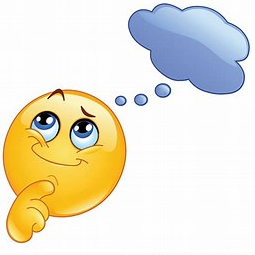 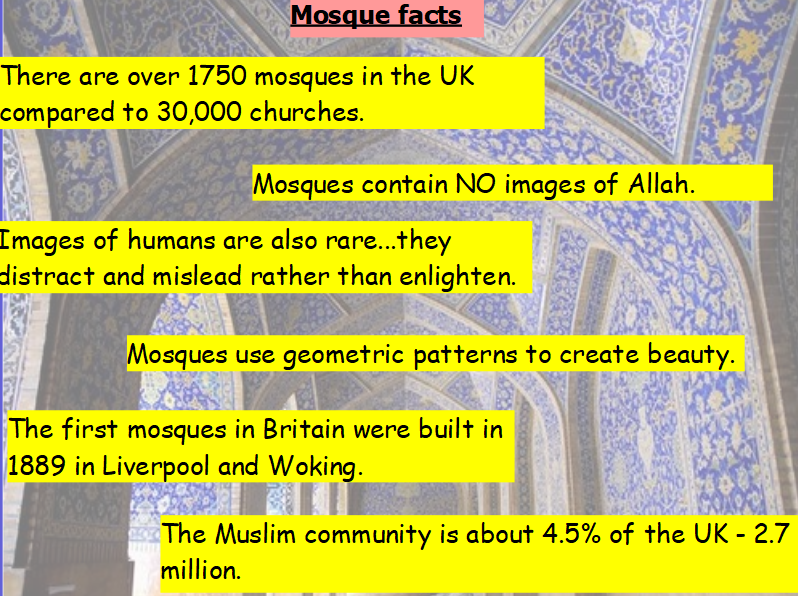 Activity 1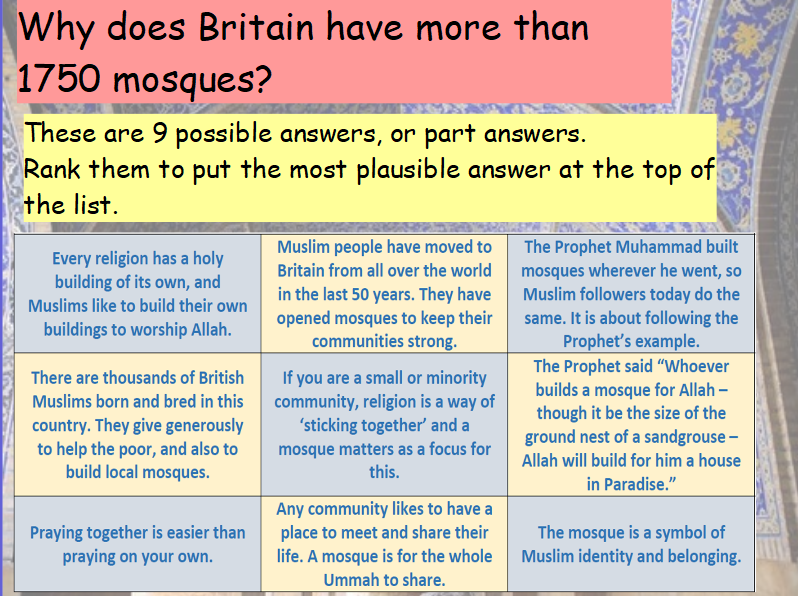 Activity 2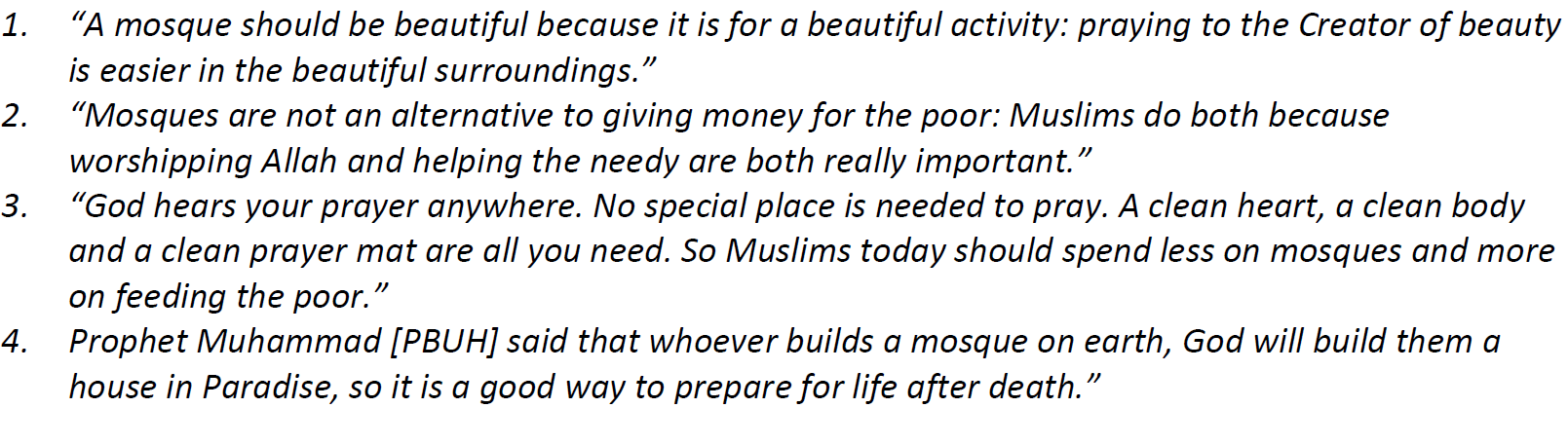 LQ: How do mosque buildings express Islamic beliefs and values? Should art be less importantthan giving to charity? Which of these ideas do you think is the best? Write down your thought on each of these statements